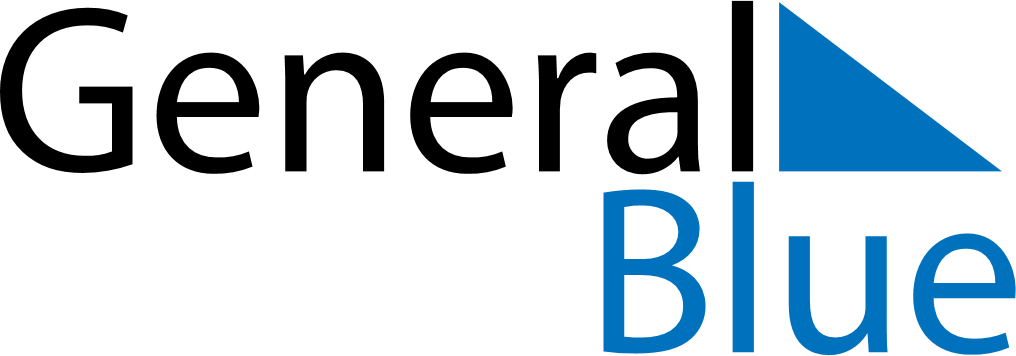 April 2024April 2024April 2024April 2024April 2024April 2024Simo, Lapland, FinlandSimo, Lapland, FinlandSimo, Lapland, FinlandSimo, Lapland, FinlandSimo, Lapland, FinlandSimo, Lapland, FinlandSunday Monday Tuesday Wednesday Thursday Friday Saturday 1 2 3 4 5 6 Sunrise: 6:33 AM Sunset: 8:13 PM Daylight: 13 hours and 39 minutes. Sunrise: 6:30 AM Sunset: 8:16 PM Daylight: 13 hours and 46 minutes. Sunrise: 6:26 AM Sunset: 8:19 PM Daylight: 13 hours and 53 minutes. Sunrise: 6:22 AM Sunset: 8:23 PM Daylight: 14 hours and 0 minutes. Sunrise: 6:18 AM Sunset: 8:26 PM Daylight: 14 hours and 7 minutes. Sunrise: 6:14 AM Sunset: 8:29 PM Daylight: 14 hours and 14 minutes. 7 8 9 10 11 12 13 Sunrise: 6:11 AM Sunset: 8:32 PM Daylight: 14 hours and 21 minutes. Sunrise: 6:07 AM Sunset: 8:36 PM Daylight: 14 hours and 28 minutes. Sunrise: 6:03 AM Sunset: 8:39 PM Daylight: 14 hours and 36 minutes. Sunrise: 5:59 AM Sunset: 8:42 PM Daylight: 14 hours and 43 minutes. Sunrise: 5:55 AM Sunset: 8:45 PM Daylight: 14 hours and 50 minutes. Sunrise: 5:51 AM Sunset: 8:49 PM Daylight: 14 hours and 57 minutes. Sunrise: 5:48 AM Sunset: 8:52 PM Daylight: 15 hours and 4 minutes. 14 15 16 17 18 19 20 Sunrise: 5:44 AM Sunset: 8:55 PM Daylight: 15 hours and 11 minutes. Sunrise: 5:40 AM Sunset: 8:59 PM Daylight: 15 hours and 18 minutes. Sunrise: 5:36 AM Sunset: 9:02 PM Daylight: 15 hours and 26 minutes. Sunrise: 5:32 AM Sunset: 9:06 PM Daylight: 15 hours and 33 minutes. Sunrise: 5:28 AM Sunset: 9:09 PM Daylight: 15 hours and 40 minutes. Sunrise: 5:25 AM Sunset: 9:12 PM Daylight: 15 hours and 47 minutes. Sunrise: 5:21 AM Sunset: 9:16 PM Daylight: 15 hours and 55 minutes. 21 22 23 24 25 26 27 Sunrise: 5:17 AM Sunset: 9:19 PM Daylight: 16 hours and 2 minutes. Sunrise: 5:13 AM Sunset: 9:23 PM Daylight: 16 hours and 9 minutes. Sunrise: 5:09 AM Sunset: 9:26 PM Daylight: 16 hours and 16 minutes. Sunrise: 5:05 AM Sunset: 9:30 PM Daylight: 16 hours and 24 minutes. Sunrise: 5:02 AM Sunset: 9:33 PM Daylight: 16 hours and 31 minutes. Sunrise: 4:58 AM Sunset: 9:37 PM Daylight: 16 hours and 38 minutes. Sunrise: 4:54 AM Sunset: 9:40 PM Daylight: 16 hours and 46 minutes. 28 29 30 Sunrise: 4:50 AM Sunset: 9:44 PM Daylight: 16 hours and 53 minutes. Sunrise: 4:46 AM Sunset: 9:47 PM Daylight: 17 hours and 1 minute. Sunrise: 4:42 AM Sunset: 9:51 PM Daylight: 17 hours and 8 minutes. 